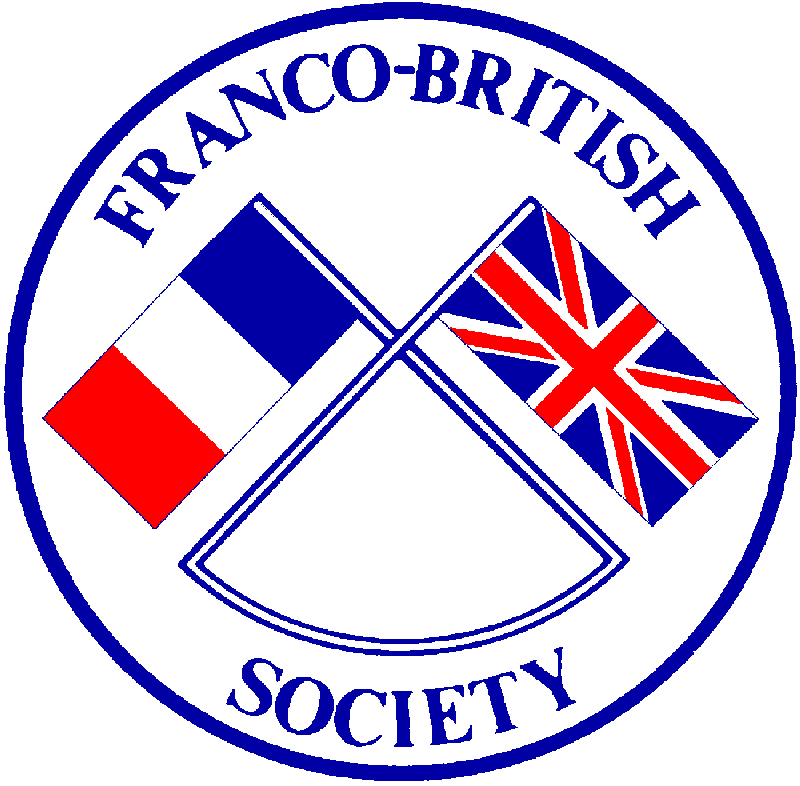 3 Dovedale Studios,465 Battersea Park Road,London SW11 4LRTelephone: 07956968757Email: francobritsoc@gmail.comWebsite: www.francobritishsociety.orgPatron:Her Majesty The QueenPresident: The Rt Hon Dominic Grieve QC MPHon Vice-President:  HE The French AmbassadorChairman: Mr George MerryleesBOOKING FORM Please return this form, together with a stamped, addressed envelope for each event applied for, to: The Executive Secretary, Franco-British Society, 3 Dovedale Studios, 465 Battersea Park Road, London SW11 4LR. Please note that, for administrative reasons, refunds cannot be made unless we are notified more than two weeks in advance of the event. If a Member books for an event by telephone or email at very short notice, the Society will anticipate payment to be honoured whether or not the Member attends. You are very welcome to bring guests, unless an event specifies Members only. Please give us your guests’ names when booking. We usually aim to send out tickets about two weeks in advance of each event. Alternatively, an E-invitation card is also available on request or If you booked by Paypal or by bank transfer.Name : .......................................           Guest’s Name : …………………………………………….Address:....................................................................................................................................................................................................................... Telephone/Mobile:.............................  Email:...................................................EVENT:Centenary of the Franco-British Societywith Distinguished GuestsThursday 17 October 20196.45pm to 21.15pmIn a private house in North West London
Tickets including champagne reception, 3-course meal with wine, short talks. 
Ticket A: FBS Member: £125.00 or £129.00 (with Paypal)Ticket B: FBS Member’s Guest: £135.00 or £139 (with Paypal)​
Ticket C: Corporate Member: £140.00.00 or £144 (with Paypal)No of tickets A :………/B :……… C :……… Total amount £……Our bank details are as follows:Account No: 11745789 - Sort Code: 504101 - Natwest Bank, Piccadilly, London –BIC: NWBKGB2L   IBAN: GB15NWBK50410111745789Executive Secretary: Mrs Isabelle Gault                        Hon. Treasurer: Mr Clifford DammersRegistered company No 152104Registered Charity No. 214096